WORK EXPERIENCEWorked as Student Counsellor (on Contract) in PMH Kadumeenchira under Tribal Department of Kerala from 23/06/2017 to 31/03/2018.Worked as Additional Counsellor (Daily wage) in Family court Pathanamthitta from 16/10/2017 to 22/03/2018Job roles: - Counselling, Family counselling,  Mediation, GuidanceWorked as Student Counsellor (on Contract) in PMH Kadumeenchira under Tribal Department of Kerala From 19/10/2016 to 31/03/2017Job roles: - Counseling, Administration, House visit of students, Behaviour modification of students, Awareness classes, Management etc.Worked as Counsellor in Rajagiri OutReach Suraksha Migrant Project from 08/08/2016 to 18/10/2016Job roles: - Counseling, Field visit, conducting health camps, Awareness classes, Management etc.One month block placement in BSUP cell of Trivandrum Corporation.Working experience as Field Work Trainee in You and disabled forum Coimbatore, Krishna Nursing Home Coimbatore and  Coimbatore Cancer Foundation.SKILL SETEffective management skillPunctuality in time & work Hard worker and good team playerEfficiency to face challengesGood communication and Team spirit                       Problem solving ability, work under pressureExcellent time managementPatience, Sincerity & FlexibilityCounselling skillAdaptability to new technologyMAJOR PROJECTStress among Soldiers ( Soldiers of 44 Artillery Regiment Coimbatore)MINOR PROJECT“A study about the living condition of village people and population related problems in TirumalamPalayam Village.Quality of life of children in slums of Trivandrum corporationCERTIFICATION COURSESHas attended the course onCounselling and Guidance –add-on course organized by department of social work, Nehru arts & science College Coimbatore. Neuro Linguistic Programming organized by department of social work, Nehru Arts & Science College Coimbatore..Employability Enhancement Programme Nehru outbound training for leadership excellenceOTHER ACHIVEMENTSNCC A, B&C certificates and attends Advanced Leadership Camp and National Integration Camps. Best outgoing student of MSW dept. NASCBest cadet of 5K Naval Unit NCC.REFERENCE1, Mr. Antony M P    Member (Ex. Director Rajagiri OutReach)    Child Rights Commission    Kerala.    Ph: 94460025002. Dr. Thanuja Thomas     Head ,     Department of Social Work     NASC Coimbatore.     Ph: 98942591623. Mrs. M. Mallika    Asst. Tribal Development Officer    Ranny    Ph: 9446676743DECLARATION	  To your best knowledge all the above details furnished by me are true to the best of my knowledge. If I got a chance I assure you that I will execute my work to the fullest satisfaction of my superiors.Place: Thelliyoor                                                                                             Date:     /     /2018                                                                                                              Abhijith`       ABHIJITH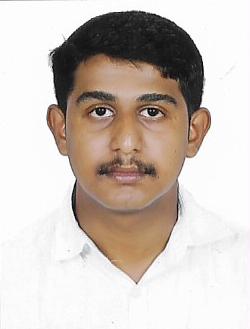 Permanent AddressManichedathu Panachickal(H)Thelliyoor P.O,VennikulamPathanamthittaKeralaPin: 689544Personal Information:Age :  24Date of Birth  : 19-11-1993Gender           :  MaleNationality     : IndianMarital Status : SingleFather’s Name   :Mr. Anandakumar P NMother’s Name:  Mrs. Sunitha SBlood Group    :  A +veCAREER OBJECTIVEI need a challenging job in a reputed organization which gives me a chance to explore and utilize my skills, knowledge and abilities for the development of organization and for my career, social and economic growth.ACADEMIC QUALIFICATIONPOST GRADUATION:Course           : Master of  Social Work (2014-2016)Specialization : Medical & PsychiatryInstitution       : Nehru Arts and Science College Coimbatore                          Tamil Nadu.University       : Bharathiar UniversityStatus              : Pass with 76.76%GRADUATIONCourse:  BSc Chemistry(2011-2014)Institution	: St.Berchmans College, ChanganacherryUniversity	: Mahatma Gandhi University, KottayamStatus              : Pass with 61%HIGHER SECONDARYCourse	: Higher Secondary (2009 -  2011)Institution	:  SVGV Higher Secondary SchoolBoard		:  State Board of Higher Secondary                           Educations, Kerala.Status              : Pass with72 %S.S.LC   (2009)Institution       : N S S H S S ThadiyoorBoard              : Board of public Examination, KeralaStatus              : pass with 82%LANGUAGES KNOWNEnglish, Malayalam, Hindi, Tamil.COMPUTER PROFICIENCY                                                                                      MS office, Windows Operating system, basic Ubuntu